BLOOMINGTON CITY COUNCIL MEETING 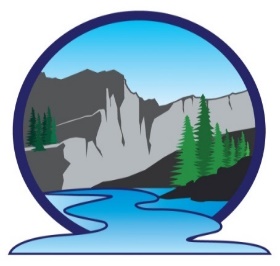 MinutesBLOOMINGTON CITY OFFICE45 N 1st WestJuly 15, 2020 Time 7:05pmAttendees: Ted McGhee, Rich Kearl, Dan Porter, Shawn Turner, Marilyn Wilkes, Christine Cooper Community Attendees: Justin (DCDI), Aaron and Leah Nielson, Eddy PayneInvocation: Shawn TurnerReview of minutes from June 17, 2020 (Minutes were approved with correction of meeting date)Vote Minutes: Rich Kearl, Dan Porter, Vote UnanimousReview of minutes from July 1, 2020 Vote Minutes: Rich Kearl, Dan Porter, Vote UnanimousCommunity Comments (3 to 5 minutes):DCDI: Discussed the repairs that have been done and all issues have been completed. The city will send an email out to see if there are any unresolved issues. Direct Communications will come and install fiber optic lines. They will be communicating with each homeowner during the installation. This will start at the end of July to mid-August. It is scheduled to be completed by the end of 2020.Justin said they would look into the outstanding bills for repairs by the Stoker’s and the Tueller’s properties. Eddy Payne: Mentioned trim coming off of the hall on the eastside. Hall floor needs polyurethane every 2 to 3 years. The water vent needs to be uncovered the West end of Canyon Street. Aaron/Leah Nielson: Requesting a variance for the front porch. The mayor has requested that Aaron/Leah draw up a letter of intent to the city council reiterating what was presented at the meeting: state the problem, the number of feet encroaching into the setback and any hardships if request is not approved. Send certified letters to the neighbors within 300 feet of property for their approval/disapproval. Diagram of proposed variance items including elevation. Mark the property lines. Post in newspaper. Present findings to the council. Bryan Booth: Did not attend but had brought up that he is renting property located at 170 North Main in Bloomington. He wanted to know if he could connect to the city sewer to service an RV stored on the property. (He mentioned in the past the property had a cabin with a septic tank). The consensus was to follow RV Ordinance Section 4.02 “An RV may be used as a dwelling for the owners of the property during construction of a primary residence on the same property as the RV site.  Upon completion of the residence or expiration of the building permit for the residence, the use of the RV shall revert to the temporary or intermittent use as allowed under this provision.”Mayor:Status of Deputy: Spencer Clements did not hear from us and took another job. Mayor is still waiting to hear from sheriff for another deputy. The Mayor will call the sheriff again on July 16 to see if any possible candidates. Shawn Turner mentioned Zana Caywood might be a possibility if she could use the deputy car and uniform like Spencer Clements did. Mayor requested we look for grants (federal, state, county) for road and water. Replacement for Joe Dunford on council: No one has been selected at this time. Christine will send out an email, post at the post office, post in the newspaper.  The decision to discuss the following Ordinances was put on hold until the working meeting scheduled for July 29, 2020 (Christine will post notices):Short-Term RentalsNoise and NuisanceRecreational VehicleRight-of-Way Encroachment City Clerk:Discussed additional cancellations for the Bloomington HallWe will post a map of where outdoor campsites can be set up. Treasurer:Motion to accept the budget: Shawn Turner, Rich KearlA roll call vote was taken: Shawn Turner - yes, Rich Kearl - yes, Dan Porter- yes A motion of Forgone amount approved: Rich Kearl, Dan Porter, Vote Unanimous Marilyn will submit budget to County. Forgone Ordinance will be attached to L-2 report. Roads:Road repair/construction: Statewide Paving- still plans to complete their obligations from last year on 50 East. Dan has ridden around town with Liddil Paving to document repairs that need to be made. They will be giving us a bid. The Mayor has requested we look for grants for curb/gutter.Shawn Turner mentioned possibly increasing the building permit fees and dedicating a specific amount for road repair/maintenance. Water:Look for grants to run an 8-inch to 10-inch pipe from tanks down Canyon Street.50 East projects: no response from Troy Carlin from the 06/11/2020 letter requesting payment of his portion for engineering. Thomas Rocks to fill space with gravel under water pipe.Sewer:Concrete has been poured. Bid for 16’x16’ fence with double gate. Shawn Turner will get bid.Rich Kearl and Shawn Turner will be gathering information on 500-gallon propane tank from Bear Lake Propane and Valley Wide Coop to see about purchasing or renting a tank. Thomas Rocks will be providing gravel to put around the sides. City Hall/Offices: Nothing on the building remodel at this time. Beth Ann Passey will resume cleaning buildings. Delinquent Accounts: Look greatPayment of Expenses: June 2020 Shawn Turner, Rich Kearl, Vote Unanimous Motion to dismiss: Dismissed at 09:25 pmShawn Turner, Dan Porter, Vote Unanimous Next City Council Meeting: August 19, 2020 